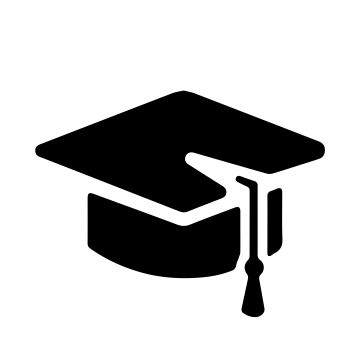 Всероссийский информационно – образовательный портал «Магистр»Веб – адрес сайта: https://magistr-r.ru/СМИ Серия ЭЛ № ФС 77 – 75609(РОСКОМНАДЗОР, г. Москва)МОП СФО Сетевое издание «Магистр»ИНН 4205277233 ОГРН 1134205025349Председатель оргкомитета: Ирина Фёдоровна К.ТЛФ. 8-923-606-29-50Е -mail: metodmagistr@mail.ruГлавный редактор: Александр Сергеевич В.Е-mail: magistr-centr@magistr-r.ruПриказ №006 от 25.12.2021г.О назначении участников конкурса «Лучшая студенческая презентация»Уважаемые участники, если по каким – либо причинам вы не получили электронные свидетельства в установленный срок (4 дня с момента регистрации), просьба обратиться для выяснения обстоятельств по электронной почте: metodmagistr@mail.ru№Учреждение, адресУчастникРезультат1ОГАПОУ «Белгородский техникум общественного питания», г. БелгородКарпеня Анастасия Игоревна, Куркина Ангелина ЭдуардовнаI степень (победитель)2АНПОО «Академический колледж», г. ВолгоградБукешева Гульзара Нурбулатоовна, Земляная Влада ТимуровнаI степень (победитель)3АНПОО «Академический колледж», г. ВолгоградМукатаева Карина Юрьевна, Букешева Гульзара НурбулатоовнаI степень (победитель)4АНПОО «Академический колледж», г. ВолгоградБукешева Гульзара Нурболатовна, Кергетова Анжела СергеевнаI степень (победитель)